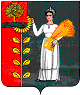 ПОСТАНОВЛЕНИЕАДМИНИСТРАЦИИ ДОБРИНСКОГО МУНИЦИПАЛЬНОГО РАЙОНАЛИПЕЦКОЙ ОБЛАСТИ     23.08.2019                                       п. Добринка                            №  649  О подготовке документации по планировке территории (проект планировки ипроект межевания) на линейный объекткапитального строительства:«Строительство автомобильной дороги вЛипецкой области, Добринский район, п. Добринка,микрорайон «Прогресс»   На основании муниципального контракта  от 19.06.2019 №17 на разработку проектно-сметной документации на линейный объект капитального строительства: «Строительство автомобильной дороги в Липецкой области, Добринский район, п. Добринка, микрорайон «Прогресс», в соответствии с Федеральным законом от 06.10.2003 г №131-ФЗ «Об общих принципах организации местного самоуправления в Российской Федерации»,                          со ст. 42,43,45,46 Градостроительного кодекса Российской Федерации, руководствуясь Уставом Добринского муниципального района, администрация Добринского муниципального  района                           ПОСТАНОВЛЯЕТ:1. Отделу архитектуры и строительства обеспечить подготовку документации по планировке территории (проект планировки и проект межевания) на линейный объект капитального строительства: «Строительство автомобильной дороги в Липецкой области, Добринский район, п. Добринка, микрорайон «Прогресс»2. Опубликовать настоящее постановление в районной газете «Добринские вести», и разместить на официальном сайте администрации Добринского муниципального  района.3. Контроль за исполнением настоящего постановления возложить на  заместителя главы администрации  муниципального района Каковкина В.Н.И.о главы администрациимуниципального района                                                                      А.Т. Михалин Каковкина Дарья Николаевна               2-14-81